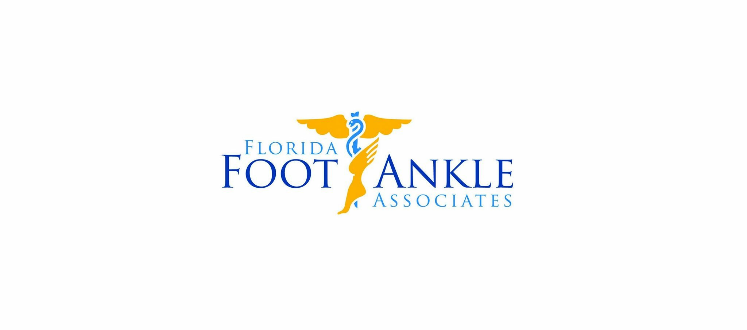 TODAY’S DATE:________________________________PRIMARY PHYSICIAN:___________________________PRIMARY PHONE #:____________________________REFERRED BY:_________________________________PATIENT INFORMATIONFIRST NAME: ___________________________ LAST NAME:_____________________________ MI:____SOCIAL SECURITY #: ______________________ DATE OF BIRTH: ______________________ SEX: M       FADDRESS: ______________________________________________________CITY:__________________STATE: ______ ZIP CODE:____________        EMAIL:___________________________________________CELL PH:____________________ HOME PH:____________________ WORK PH:____________________MARTIAL STATUS: SINGLE / MARRIED / DIVORCED / SEPERATED / WIDOWEDEMPLOYMENT STATUS: EMPLOYED / STUDENT / RETIREDINSURANCE INFORMATIONPRIMARY INSURANCE: _____________________________________ PLAN TYPE: ___________________POLICY: _________________________________   GROUP:________________________RELATIONSHIP TO SUBSCRIBER: SELF 	 SPOUSE         CHILD         OTHERSECONDARY INSURANCE: ___________________________________ PLAN TYPE: ___________________POLICY: _________________________________   GROUP:________________________RELATIONSHIP TO SUBSCRIBER: SELF 	 SPOUSE         CHILD         OTHERIN CASE OF EMERGENCYCONTACT NAME: ______________________________________ RELATIONSHIP: ___________________CELL PH: ________________________________ HOME PH: ____________________________________THE ABOVE INFORMATION IS TRUE TO THE BEST OF MY KNOWLEDGE.PATIENT/GUARDIAN SIGNATURE:________________________________________  DATE:___________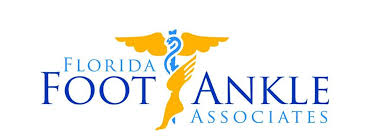 HIPAA PATIENT CONSENT FORMThe Health Insurance Portability and Accountability Act of 1996 (HIPAA) is a federal established to create a national standard of protecting patient health information without the patient’s consent or knowledge.  As a certified practice, we are required to abide by HIPPA laws.You have the right to request how your health information is restricted when it is used or disclosed for treatment, payment, and other healthcare operations.  As a practice we are not required to follow this restriction, but unless necessary otherwise, the information will be restricted.By signing this form, you consent to the use and disclosure of your health information about you for treatment, payment, and other healthcare operations.  You have the right to revoke this consent, in writing, signed by you.  However, the revocation will not affect any information that has already been disclosed based on the prior consent.The patient understands that:Protected health information may be disclosed or used for treatment, payment, or health care operations.The patient has the right to restrict the uses of their health information, but the practice does not have to abide by those restrictions.The patient may revoke this consent in writing at any time and all future disclosures will then cease._________________________ 				______________Signature of Patient/ Legal Guardian				Date_________________________				______________Printed Name						     Relationship if not PatientPATIENT MEDICAL/ SURGICAL HISTORY AND PHYSICAL QUESTIONNAIREPATIENT NAME:_____________________________________ TODAY’S DATE:______________________PRIMARY PHYSICIAN:_________________________________ LAST VISIT DATE:____________________CHIEF COMPLAINT:_____________________________________________________________________SHOE SIZE:_____________________ HEIGHT:____________________ WEIGHT:____________________PAST MEDICAL HISTORY ___DIABETES: TYPE 1___ TYPE 2____				___BLEEDING DISORDERS ___ASTHMA							___TUBERCULOSIS ___POOR CIRCULATION					               ___KIDNEY DISEASE ___VARICOSE VEINS/ VENOUS STASIS				___DIALYSIS ___FOOT/ LEG ULCERS						___STOMACH ULCERS ___HEART TROUBLE						___ANEMIA ___HIGH BLOOD PRESSURE					___LEG CRAMPS: DAY____ NIGHT____ ___STROKE/ CVA/ TIA						___HEADACHES/ MIGRAINES ___SCIATICA							___CANCER TYPE ___NERVOUSNESS/ ANXIETY					___GOUT ___OSTEOARTHRITIS						___DEPRESSION ___RHEUMATOID ARTRITIS					___POLIO ___HIV/ AIDS							___SCAR POORLY ___HEPATITIS B						               ___LUPUS ___SCLERODERMA						___BLINDNESS/ RETINOPATHY								___HEPATITIS CARE YOU CURRENTLY PREGNANT? _____________ARE YOU SUBJECT TO PROLONGED BLEEDING? ____________________DO YOU USE TOBACCO? YES ___   NO___	CIGARETTES____ CHEW____ CIGARS____ PIPE____SURGICAL HISTORY1.____________________________________________________________DATE:___________________2.____________________________________________________________DATE:___________________3.____________________________________________________________DATE:___________________4.____________________________________________________________DATE:___________________5.____________________________________________________________DATE:___________________6.____________________________________________________________DATE:___________________OTHER HOSPITILIZATIONS1.____________________________________________________________DATE:___________________2.____________________________________________________________DATE:___________________3.____________________________________________________________DATE:___________________HAVE YOU HAD ANY INJURIES TO YOUR FEET, ANKLES, LEGS, OR BACK? YES ____ NO____MEDICATION LISTMEDICATION NAME:				STRENGTH:			HOW OFTEN:_____________________________________          _________________		_________________________________________________________          _________________		_________________________________________________________          _________________		_________________________________________________________          _________________		_________________________________________________________          _________________		_________________________________________________________          _________________		__________________________ I AM NOT ALLERGIC TO ANY MEDICATION THAT I AM AWARE OF.I AM ALLEGRIC TO THE FOLLOWING:_____ ASPIRIN				_____ CORTISONE_____ CODEINE				_____ TAPE/ ADHESIVES_____ NOVOCAINE			_____ IODINE_____ VICODIN				_____ SULFA DRUGS_____ PENICILLIN			_____ ANTIHISTAMINES_____ CIPRO				_____TERACYCLINE_____ TRANQUILIZERS			_____ OTHER:___________________________________________OTHER PROBLEMS_____ HEAD/ NECK		_____ BACK			_____WEIGHT_____ EARS			_____ INTESTINAL		_____ENERGY LEVEL_____ NOSE			_____ BLADDER			_____ ABILITY TO SLEEP_____THROAT			_____ BOWEL			_____ PAIN/ DISCOMFORT_____ LUNGS			_____ CIRCULATIONCONSENT FOR TREATMENT: I VOLUNTARILY CONSENT TO THE TENDERING OF CARE, INCLUDING TREATMENTS, ADMINISTRATION OF ANESTHESIA AND PERFORMANCE OF DIAGNOSTIC AND/ OR SURGICAL PROCEDURES. I UNDERSTAND THAT I AM UNDER THE CARE AND SUPERVISION OF THE ATTENDING PHYSICIAN AND IT IS THE RESPONSIBILTY OF THE STAFF TO CARRY OUT THE INSTRUCTIONS OF SUCH PHYSICIAN(S). RELEASE OF INFORMATION: THE PHYSICIAN(S) MAY DISCLOSE ALL OR PART OF THE PATIENT’S RECORD TO ANY PERSON OR CORPORATION WHICH IS OR MAY BE LIABLE UNDER A CONTRACT TO THE PHYSICIAN(S) OR TO THE PATIENT OR TO A FAMILY MEMBER OR EMPLOYER OF THE PATIENT FOR ALL OR PART OF THE PHYSCIAN(S) CHARGES, INCLUDING BUT NOT LIMITED TO, INSURANCE COMPANIES, WORKER’S COMPENSATION CARRIERS, WELLFARE FUNDS, OR THE PATIEN’TS EMPLOYER. MEDICARE AND MEDICAID PATIENT CERTIFICATION-PATIENTS CERTIFICATION AUTHORIZATIONT TO RELEASE INFORMATION AND PAYMENT REQUEST: I CERTIFY THAT THE INFORMATION GIVEN BY ME IN APPLYING FOR PAYMENT UNDER TITLE VII AND/ OR TITLE XIX, OF THE SOCIAL SECURITY ACT, IS CORRECT. I AUTHORIZE ANY HOLDER OF MEDICAL OR OTHER INFORMATION ABOUT ME TO RELEASE TO THE SOCIAL SECURITY ADMINISTRATION OF ITS INTERMEDIARY CARRIERS, ANY INFORMATION NEEDED FOR THIS OR A MEDICARE OR MEDICAID CLAIM. I REQUEST THAT PAYMENT OF AUTHORIZED BENEFITS BE MADE ON MY BEHALF. I ASSIGN THE BENEFITS PAYABLE FOR PHYSICIAN(S) SERVICES. I UNDERSTAND THAT I AM RESPONSIBLE FOR ANY HEALTH INSURANCE DEDUCTIBLE AND CO-INSURANCE. _____________________________	_______________________________	____________________PATIENT NAME(PRINT)			PATIENT SIGNATURE			DATEPATIENT FINANCIAL RESPONSIBILITY FORM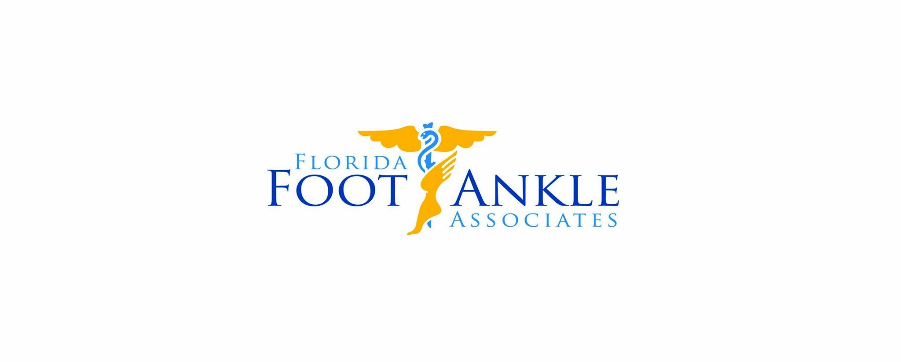 PATIENT NAME: _____________________________________________		DATE:______________THANK YOU FOR CHOOSING A FLORIDA FOOT AND ANKLE PHYSICIAN FOR YOUR PODIATRY NEEDS. WE ARE HONORED BY YOUR CHOICE AND ARE COMITTED TO PROVIDING YOU WITH THE BEST QUALITY OF CARE. WE ASK THAT YOU READ AND SIGN THIS FORM TO ACKNOWLEDGE YOUR UNDERSTANDING OF THE PATIENT FINANCIAL RESPONSIBILTY. PATIENT FINANCIAL RESPONSIBILTYPATIENTS ARE REPSONSIBLE FOR THE PAYMENT OF COPAYS, CO0INSURANCE, DEDUCTIBLES, AND ALL OTHER PROCEDURES OR TREATMENT NOT COVERED BY THEIR INSURANCE PLAN AT THE TIME OF SERVICE. FOR YOUR CONVEINENCE, FLORIDA FOOT AND ANKLE ASSOCIATES, LLC (FFAA) WILL BILL THE PATIENT’S INSURANCE FOR SERVICES PROVIDED. HOWEVER, THE PATIENT IS REQUIRED TO PROVIDE FFAA WITH THE MOST CORRECT AND UPDATED INFORMATION ABOUT THEIR INSURANCE COVERAGE.THE PATIENT (OR PATIENT’S GUARDIAN, IF A MINOR) IS ULTIMATELY RESPONSIBLE FOR THE PAYMENT OF TREATMENT AND SERVICES RENDERED BY FFAA.PATIENTS WILL BE RESPONSIBLE FOR THE PAYMENT OF ADDITONAL CHARGES INCURRED BUT NOT LIMITED TO THE FOLLOWING:CHARGE FOR RETURNED CHECKSANY COSTS ASSOCIATED WITH COLLECTION OF PATIENT BALANCESCHARGE FOR MISSED APPOINTMENTS WITHOUT ADVANCE NOTICE OF AT LEAST 24 HOURS PRIOR TO APPOINTMENT. I HAVE READ, UNDERSTAND AND AGREE TO THE PROVISIONS OF THIS PATIENT FINANCIAL RESPONSIBILITY FORM:_______________________________________________		__________________________PATIENT SIGNATURE							DATE_______________________________________________PATIENT NAME(PRINT)POLICY ON MISSED APPOINTMENTS/CANCELLATIONS/NO SHOWS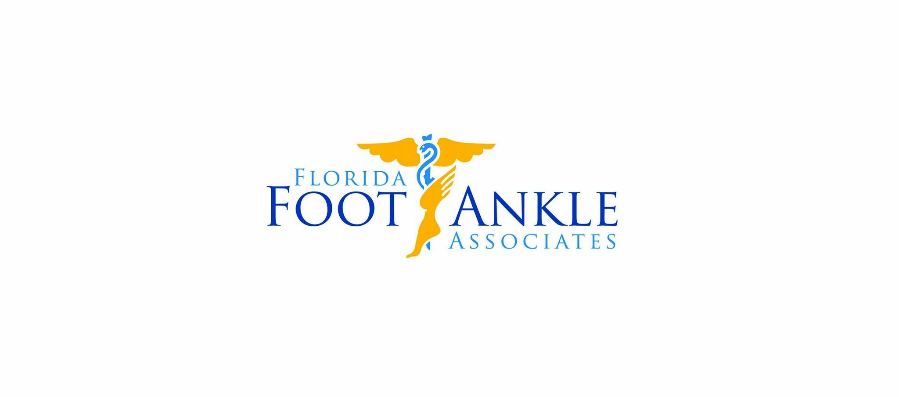 $45.00 CHARGE FOR NO SHOWS/CANCELLATIONSOUR FOLLOW-UP PROTOCOLS ARE BASED ON YEARS OF EXPERIENCE AND PROVIDE YOU WITH THE HIGHEST STANDARD CARE. KEEPING YOUR APPOINTMENT IS IMPORTANT TO THE HEALTH OF THE PATIENT AS WELL AS TO THE OUTCOMES OF THE TREATMENTS BEING PRESCRIBED. WHEN YOU DO NOT KEEP YOUR APPOINTMENT, WE HAVE GAPS IN OUR SCHEDULE THAT AFFECTS THE SCHEDULE FOR THE WHOLE DAY. THOSE GAPS COULD HAVE BEEN GIVEN TO OTHER PATIENTS WHO NEED SOONER APPOINTMENTS.YOU WILL BE CONSIDERED A NO-SHOW IF YOU MISS AN APPOINTMENT AND DO NOT NOTIFY US 24 HOURS IN ADVANCE. YOU WILL RECEIVE A BILL FOR $45.00 IF YOU NO SHOW/CANCEL OR RESCHEDULE. OUR OFFICE MAKES EVERY EFFORT TO REMIND YOU OF YOUR APPOINTMENT. PLEASE UPDATE YOU HOME AND CELL PHONE NUMBERS, ADDRESS AND EMAIL ADDRESS WHENEVER THERE IS A CHARGE. IF YOU DO NOT COMPLY WITH OUR POLICY AND REGULATIONS UNFORTUNATELY, WE WILL HAVE TO DISCHARGE YOU FROM OUR PRACTICE. I HAVE READ AND UNDERSTAND THE ABOVE POLICY___________________________________________			__________________________PATIENT SIGNATURE							DATEPHARMACY INFORMATIONPHARMACY NAME:___________________________________________________PHARMACY ADDRESS:_________________________________________________PHARMACY PHONE NUMBER:__________________________________________PATIENTSIGNATURE:__________________________________________________DATE:______________________*ALL MEDCIATIONS ARE PRESCRIBED ELECTRONICALLY*MEDIA RELEASE CONSENT FORMThis consent form will authorize Dr. Michael Rivera, DPM, FACFAS to use and print photographs and any other form of media material for educational, informational, and promotional purposes.  Images may be used, but is not limited to, Dr. Michael Rivera, DPM, FACFAS publications and newsletters, articles, advertising material, websites, social media posts, etc.This Media Release Form will be kept on file by Dr. Michael Rivera, DPM, FACFAS as reference for individual approval.Individual’s Full Name: ________________________________________________Parent/Guardian’s Full Name (if individual is under 18 years): __________________________________________________________________Relationship to individual: _____________________________________________After reading the explanation above, I authorize Dr. Michael Rivera, DPM, FACFAS to take and use my photographs or media in any Dr. Michael Rivera, DPM, FACFAS publication, production or presentation, including electronic/internet marketing for the purpose of promoting Dr. Michael Rivera, DPM, FACFAS in a positive manner.Parent/Individual’s Signature_______________________________________________ Date:___________